          Инструкция по сборке кровати DB-11A (ММ-21,021)                Извлеките кровать из упаковки и переверните её ложем внизРуководство по эксплуатации пульта управления  кровати DB-11A(MM-21, 021) 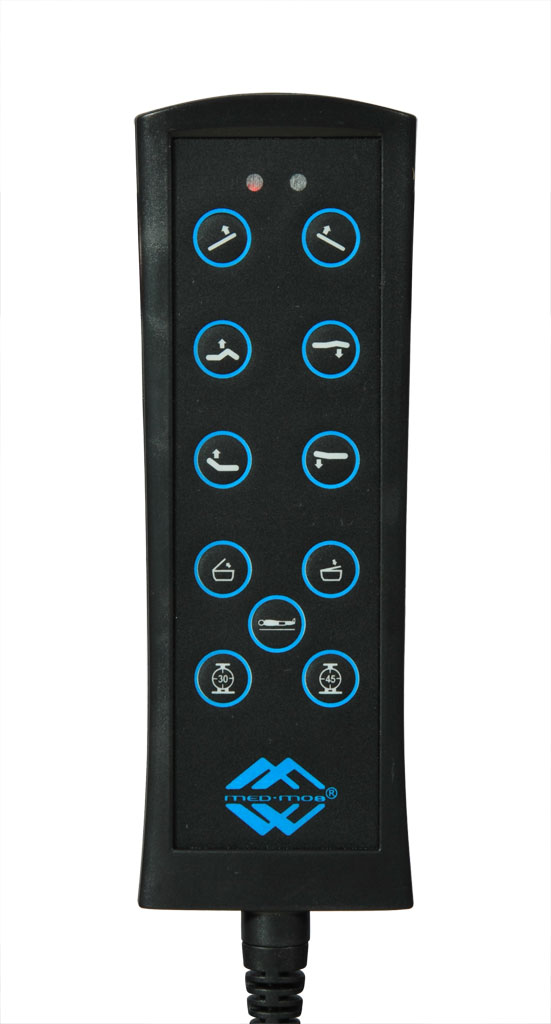 Важно! Протирать пульт управления следует при отключенном питании кровати слегка влажной тряпкой.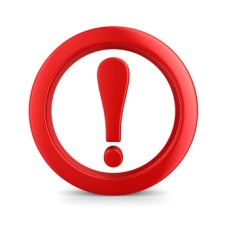  Не протирайте пульт жидкостями, имеющими в своей основе бензин, растворители или ацетон. Избегайте попадания пульта управления в воду. Избегайте чрезмерного натяжения, перекручивания или повреждения защитной оплетки провода пульта управления.При повреждении пульта, не пытайтесь заменить или починить его самостоятельно. Для Вашей безопасности и из условий взаимозаменяемости деталей, ремонт и обслуживание продукции может быть произведен в компании ООО «Медтехника МОСКВА» с применением только оригинальных запчастей и деталей. Для более легкого использования пульт управления  снабжен кнопками с поясняющими пиктограммами. Кнопки снабжены светодиодной подсветкой для работы в темное время суток без включения освещения.Обозначение и расшифровка  индикаторовОбозначение и расшифровка  пиктограмм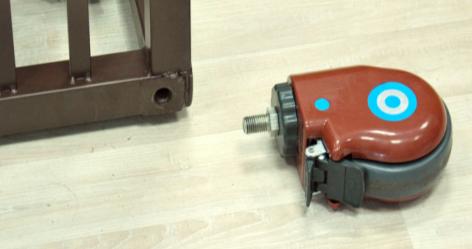        Установите колеса.Внимание! Для лёгкой установки колёс, заблокируйте педаль тормоза.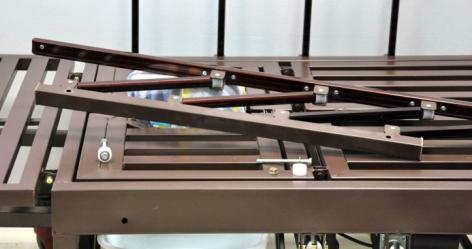 Установите боковые ограждение кровати с помощью болтов М10 и проставочных шайб.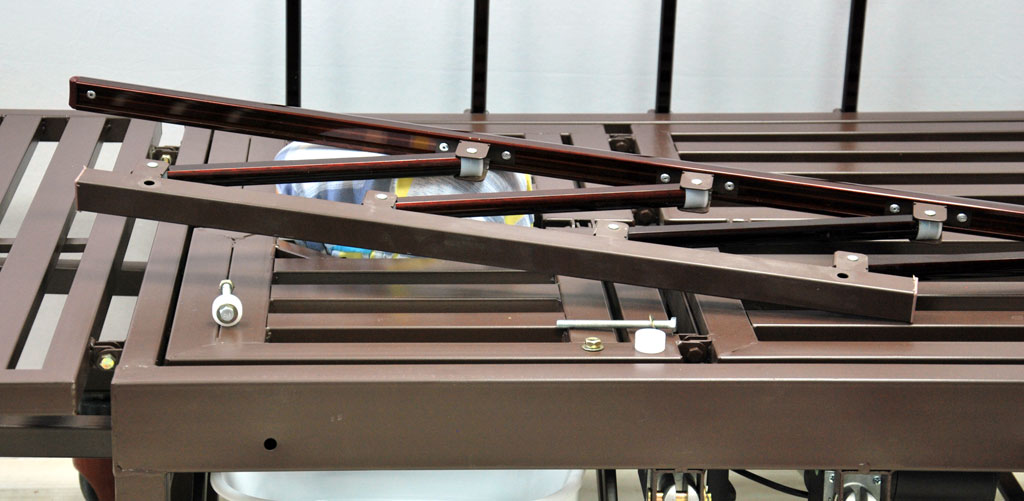 Внимание! Проставочные шайба устанавливаются между боковым ограждением и внешней стороной рамы. Болт закручивается с внешней стороны бокового ограждения рамы ,а с внутренней стороны закрепляется гайкой  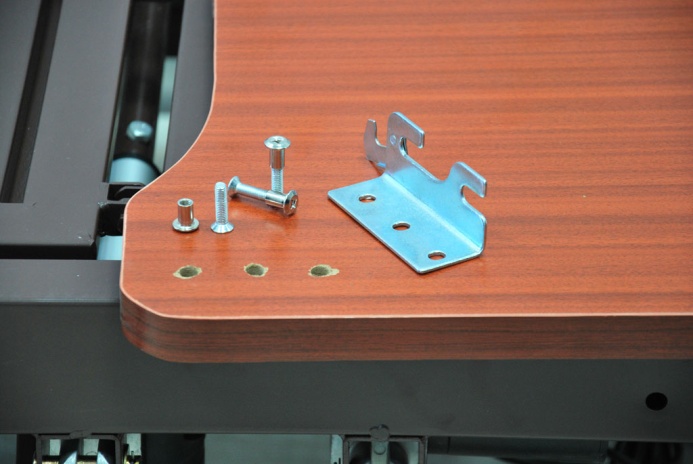 Установите направляющие на торцевые ограждения (спинки) с помощью винтовых стяжек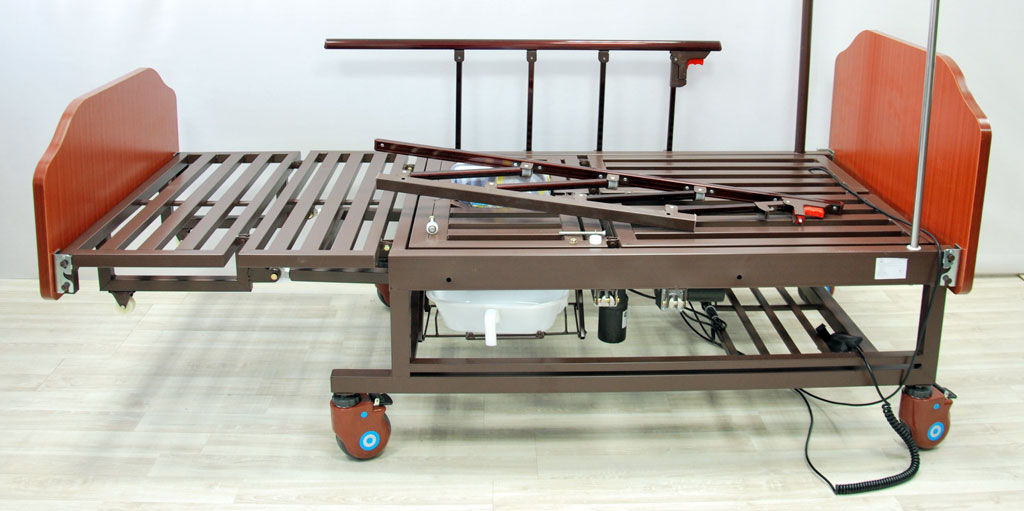 Вставьте направляющие торцевого ограждения (спинки) в специальные штыри, расположенные на торцах кровати и закрепите стопоры направляющихВнимание! Спинки в комплекте двух размеров. Большая по размеры спинка устанавливается в изголовье кровати, меньшая – в изножье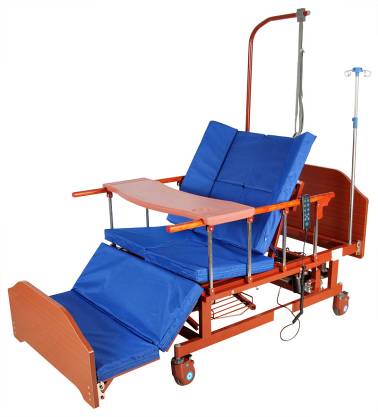 Установите раму для подтягивания и при необходимости инфузионную стойку.Закрепите матрас  на ложементах с помощь завязокУбедитесь, что  провод пульта управления не перекручен или зажат.Кровать готова к эксплуатацииЛевый светодиодный индикатор в верхней части пульта управления сигнализирует  о программировании противопролежневой функции кровати.Правый светодиодный индикатор сигнализирует о работе электроприводов кровати.Данная пиктограмма кнопки отвечает за подъём левой секции бокового переворачивания и опускания правой секции бокового переворачивания.Для настройки и фиксации  подъёма/опускания секции рекомендуется держать кнопку в нажатом состоянии.Данная кнопка отвечает за подъём правой секции бокового переворачивания и опускания левой секции бокового переворачивания.Для настройки и фиксации  подъёма/опускания секции рекомендуется держать кнопку в нажатом состоянии.ВНИМАНИЕ!При поднятой секции  бокового переворота функция подъёма спинной секции автоматически блокируется! Для разблокировки опустите секцию бокового переворачивания в горизонтальное положение.Данная пиктограмма кнопки отвечает за подъём коленной и икроножной секции из положения «Кардиокресло» до горизонтального состояния и далее подъёма коленной и икроножной секции вверх для положения Фаулера.Для настройки и фиксации  подъёма секции рекомендуется держать кнопку в нажатом состоянии.Данная пиктограмма кнопки отвечает за опускание  коленной и икроножной секции в положение «Кардиокресло» и далее за опускание коленной и икроножной секции из положения Фаулера до горизонтального положения.Для настройки и фиксации  подъёма секции рекомендуется держать кнопку в нажатом состоянии.Данная пиктограмма кнопки отвечает за подъём спинной секции.Для  настройки и фиксации  подъёма секции рекомендуется держать кнопку в нажатом состоянии.Данная пиктограмма кнопки отвечает за опускание спинной секции.Для настройки и фиксации  опускания секции рекомендуется держать кнопку в нажатом состоянии.ВНИМАНИЕ!При поднятой спинной секции функция бокового переворачивания автоматически блокируется! Для разблокировки опустите секцию бокового переворачивания в горизонтальное положение.Данная пиктограмма кнопки отвечает за активацию электрического туалетного устройства. При нажатии этой кнопки секция туалетного механизма с секцией матраса опускается вниз и отъезжает в сторону, а полка с туалетным судном поднимается и фиксируется к секции туалетного устройства.Данная пиктограмма кнопки отвечает за деактивацию электрического туалетного устройства. При нажатии этой кнопки полка с туалетным судном опускается вниз и отъезжает в сторону, а секция туалетного механизма с секцией матраса поднимается и фиксируется к секции туалетного устройства.Данная пиктограмма кнопки отвечает за функцию СЛР (сердечно-лёгочной реанимации).При однократном нажатии этой кнопки все секции кровати приводятся в исходное горизонтальное положение, а туалетное устройство деактивируется.Данная пиктограмма кнопки отвечает за программирование противопролежневой  функции  кровати на 30-и минутный интервал времени. Для активации следует нажать и удерживать кнопку в течении 3 секунд до прерывистого сигнала левого индикатора. При этом поднимается левая секция бокового переворачивания. Через 5 минут секция опускается. Через 30 минут поднимается правая секция бокового переворачивания и цикл повторяется Работа данной функции предотвращает  возникновение пролежней при длительном нахождении пациента в одном положении.Для отключения данной функции следует нажать и удерживать кнопку в течении 3 секунд до постоянного сигнала левого индикатора.Данная пиктограмма кнопки отвечает за программирование противопролежневой  функции  кровати на 45-и минутный интервал времени. Для активации следует нажать и удерживать кнопку в течении 3 секунд до прерывистого сигнала левого индикатора. При этом поднимается левая секция бокового переворачивания. Через 5 минут секция опускается. Через 45 минут поднимается правая секция бокового переворачивания и цикл повторяется.Работа данной функции предотвращает  возникновение пролежней при длительном нахождении пациента в одном положении.Для отключения данной функции следует нажать и удерживать кнопку в течении 3 секунд до постоянного сигнала левого индикатора.